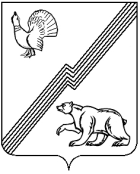 АДМИНИСТРАЦИЯ ГОРОДА ЮГОРСКАХанты – Мансийского автономного округа – Югры РАСПОРЯЖЕНИЕ     от  25 июня 2012                                                                                                                            №  398
О проведении городских мероприятий,посвященных Дню  молодежи В связи с празднованием Международного Дня молодежи:1.Подготовить и провести на территории города Югорска мероприятия, посвященные Дню молодежи в соответствии с планом (приложение).2. Рекомендовать отделу Министерства внутренних дел России по городу Югорску                               (В.В. Грабовецкий) (по согласованию)  принять меры по обеспечению правопорядка сотрудниками отдела при проведении праздничных мероприятий в городском парке  27 июня 2012 года с 18.00 до 20.00 час и 30 июня 2012 года с 20.00 до 23.00 - фонтанная площадь.3.Управлению Информационной политики (Г.Р.Аристова) опубликовать план праздничных мероприятий в газете «Югорский вестник» и разместить на официальном сайте администрации города Югорска.4.Контроль за выполнением распоряжения возложить на заместителя главы администрации города Югорска Т.И. Долгодворову.Исполняющий обязанности главы администрации города Югорска                                                                   С.Д. Голин   Приложениек распоряжению администрации города Югорскаот 25 июня 2012 № 398ПЛАН Мероприятий, посвященных Дню молодежи№МероприятиеСрок проведенияМесто проведенияОтветственные1.«Трудовое лето»Деятельность студенческого строительного отрядас 23 июнягород ЮгорскБУ «Югорский политехнический колледж» (Ростовцева Л.А., Малащук Д.А.)2.Встреча молодежи города Югорска с Главой города Югорска27 июня 12.00администрация города Югорска каб. 413управление по физической культуре, спорту, работе с детьми и молодежью администрации города Югорска(И.М. Занина)3.Показательные соревнования по  рукопашному бою27 июняс 12.00 до 16.00МБОУ «Средняя общеобразовательная школа № 6»управление по физической культуре, спорту, работе с детьми и молодежью администрации города Югорска (Г.П. Дубровский),МБУ «Центр досуга»(С.А. Касап)4.День открытых дверей (скалодром) Туристический клуб «Монолит»27 июняс 12.00 до 18.00МБУ «Центр досуга»МБУ «Центр досуга»(С.А. Касап)5.Семейная развлекательная программа27 июняс 17.00 до 20.00городской паркМБУ «ЦПКиО «Аттракцион»(Маслюков С.М.)6.Проведение промо –мероприятий:-тест-драйв автомобилей-on-line-фотосъемку «Машина моей мечты»27 июняс 17.00 до 18.00(угол ул. Спортивной и ул. Ленина)управление по физической культуре, спорту, работе с детьми и молодежью администрации города Югорска (Г.П. Дубровский),Сбербанк России ОАО Няганьское отделение № 8448 (А.В. Мотрич),МБУ «Центр досуга»(С.А. Касап)7.Показательные выступления скейтбордистов  (клуб по месту жительства «Старт»)27 июняс 18.00 до 19.00МБОУ «Средняя общеобразовательная школа № 3»управление по физической культуре, спорту, работе с детьми и молодежью администрации города Югорска (Г.П. Дубровский)8.Об организации награжденияучастников муниципального этапа  и дипломантов регионального этапатретьего Всероссийского конкурса социальной рекламы «Новый взгляд»27 июня16.00Дворец  семьиМБУ «Дворец семьи»                    (Л.Д. Криницына)9.Проведение танцевально-развлекательной программы (дискотека)30 июняс 21.00до 23.00Фонтанная площадь городауправление по физической культуре, спорту, работе с детьми и молодежью администрации города Югорска(И.М. Занина)МАУ «ЦК «Югра-презент» (Н.Т. Самарина)